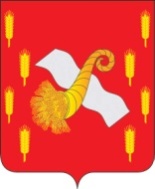 РОССИЙСКАЯ ФЕДЕРАЦИЯОРЛОВСКАЯ ОБЛАСТЬАдминистрация Новодеревеньковского районаПОСТАНОВЛЕНИЕот «30»  октября 2015 г.                                                                                         №302Об утверждении порядка осмотра объекта индивидуального жилищного строительства, строительство (реконструкция) которого осуществляется с привлечением средств материнского (семейного) капиталаВ соответствии с Постановлением Правительства Российской Федерации от 18 августа 2011 г. № 686 «Об утверждении правил выдачи документа, подтверждающего проведение основных работ по строительству (реконструкции) объекта индивидуального жилищного строительства, осуществляемому с привлечением средств материнского (семейного) капитала» ПОСТАНОВЛЯЮ:1. Утвердить Порядок осмотра объекта индивидуального жилищного строительства, строительство (реконструкция) которого осуществляется с привлечением средств материнского (семейного) капитала, согласно приложению 1.2.  Утвердить форму уведомления об отказе в выдаче акта освидетельствования проведения основных работ по строительству объекта индивидуального жилищного строительства (монтаж фундамента, возведение стен и кровли) или проведение работ по реконструкции объекта индивидуального жилищного строительства, в результате которых общая площадь жилого помещения (жилых помещений) реконструируемого объекта увеличивается не менее чем на учетную норму площади жилого помещения, устанавливаемую в соответствии с жилищным законодательством Российской Федерации, согласно приложению 2.3. Настоящее постановление вступает в силу со дня его принятия и подлежит опубликованию в газете «Новодеревеньковский вестник» и размещению на официальном сайте администрации Новодеревеньковского района в сети Интернет.       5. Контроль за исполнением настоящего постановления возложить на заместителя главы администрации по координации производственно-коммерческой деятельности – Гришина А.В.Глава района                                                                         С.Н.МедведевПриложение 1 к постановлению администрации Новодеревеньковского районаот ___________ 2015 г. № _____ПОРЯДОКОСМОТРА ОБЪЕКТА ИНДИВИДУАЛЬНОГО ЖИЛИЩНОГО СТРОИТЕЛЬСТВА, СТРОИТЕЛЬСТВО (РЕКОНСТРУКЦИЯ) КОТОРОГО ОСУЩЕСТВЛЯЕТСЯ С ПРИВЛЕЧЕНИЕМ СРЕДСТВ МАТЕРИНСКОГО (СЕМЕЙНОГО) КАПИТАЛА1. Общие положения1.1. Порядок осмотра объекта индивидуального жилищного строительства, строительство (реконструкция) которого осуществляется с привлечением средств материнского (семейного) капитала (далее - Порядок), устанавливает правила к проведению осмотра объекта индивидуального жилищного строительства при проведении основных работ по строительству (реконструкции) объекта индивидуального жилищного строительства, осуществляемому с привлечением средств материнского (семейного) капитала.1.2. Осмотр объекта индивидуального жилищного строительства при проведении основных работ по строительству (реконструкции) объекта индивидуального жилищного строительства, осуществляемому с привлечением средств материнского (семейного) капитала (далее - осмотр объекта индивидуального жилищного строительства), проводится рабочей группой  по освидетельствованию проведения основных работ за счет средств материнского капитала по строительству (реконструкции) жилого помещения (далее - Комиссия). Состав  рабочей группы утверждается распоряжением администрации Новодеревеньковского района.1.3. Осмотр объекта индивидуального жилищного строительства проводится с учетом требований Правил выдачи документа, подтверждающего проведение основных работ по строительству (реконструкции) объекта индивидуального жилищного строительства, осуществляемому с привлечением средств материнского (семейного) капитала, утвержденных Постановлением Правительства Российской Федерации от 18 августа 2011 г. N 686.1.4. Осмотр объекта индивидуального жилищного строительства проводится на основании поступившего в администрацию Новодеревеньковского района  (далее - Администрация) заявления лица, получившего государственный сертификат на материнский (семейный) капитал, либо его представителя о выдаче акта освидетельствования проведения основных работ по строительству (реконструкции) объекта индивидуального жилищного строительства.2. Порядок проведения осмотра2.1. Лицо, получившее государственный сертификат на материнский (семейный) капитал, либо его представитель обращаются в Администрацию с заявлением о выдаче акта освидетельствования проведения основных работ по строительству (реконструкции) объекта индивидуального жилищного строительства (далее - акт освидетельствования) по форме согласно приложению 1 к настоящему Порядку.К заявлению может быть приложен документ, подтверждающий факт создания объекта индивидуального жилищного строительства (кадастровый паспорт здания, сооружения, объекта незавершенного строительства или кадастровая выписка об объекте недвижимости).2.2. Комиссия в течение 5 рабочих дней со дня поступления в Администрацию заявления, указанного в пункте 2.1 настоящего Порядка, проводит осмотр объекта индивидуального жилищного строительства. Дата и время осмотра объекта согласовывается комиссией с заявителем.Осмотр объекта индивидуального жилищного строительства проводится в присутствии лица, получившего государственный сертификат на материнский (семейный) капитал, или его представителя.2.3. В ходе осмотра объекта индивидуального жилищного строительства проводится визуальный осмотр конструкций объекта индивидуального жилищного строительства, проводится освидетельствование проведения основных работ по строительству объекта индивидуального жилищного строительства (монтаж фундамента, возведение стен и кровли), работ по реконструкции объекта индивидуального жилищного строительства.При проведении осмотра объекта индивидуального жилищного строительства могут осуществляться обмеры и обследования освидетельствуемого объекта.2.4. По результатам осмотра объекта индивидуального жилищного строительства составляется акт освидетельствования по форме, утвержденной приказом Министерства регионального развития Российской Федерации от 17 июня 2011 г. № 286 «Об утверждении формы документа, подтверждающего проведение основных работ по строительству объекта индивидуального жилищного строительства (монтаж фундамента, возведение стен и кровли) или проведение работ по реконструкции объекта индивидуального жилищного строительства, в результате которых общая площадь жилого помещения (жилых помещений) реконструируемого объекта увеличивается не менее чем на учетную норму площади жилого помещения, устанавливаемую в соответствии с жилищным законодательством Российской Федерации».2.5. Акт освидетельствования выдается лицу, получившему государственный сертификат на материнский (семейный) капитал, или его представителю лично под расписку либо направляется заказным письмом с уведомлением в течение 10 рабочих дней со дня получения заявления, указанного в 2.1 настоящего Порядка.2.6. Администрация отказывает в выдаче акта освидетельствования в случае, если:в ходе освидетельствования проведения основных работ по строительству объекта индивидуального жилищного строительства (монтаж фундамента, возведение стен и кровли) будет установлено, что такие работы не выполнены в полном объеме;в ходе освидетельствования проведения работ по реконструкции объекта индивидуального жилищного строительства будет установлено, что в результате таких работ общая площадь жилого помещения не увеличивается либо увеличивается менее чем на учетную норму площади жилого помещения, устанавливаемую в соответствии с жилищным законодательством Российской Федерации.2.7. Решение об отказе в выдаче акта освидетельствования доводится Администрацией до сведения лица, получившего государственный сертификат на материнский (семейный) капитал, либо его представителя в форме уведомления (приложение 2 к настоящему постановлению) в порядке и срок, предусмотренные пунктом 2.5 настоящего Порядка.Решение об отказе в выдаче акта освидетельствования может быть обжаловано в судебном порядке.2.8. Лицо, получившее государственный сертификат на материнский (семейный) капитал, либо его представитель вправе повторно подать заявление о выдаче акта освидетельствования после устранения обстоятельств, явившихся причиной отказа в выдаче акта освидетельствования.Приложение 1к Порядку осмотра объекта индивидуальногожилищного строительства, строительство(реконструкция) которого осуществляетсяс привлечением средств материнского(семейного) капитала В администрацию Новодеревеньковского района ___________________________________                   (Фамилия, имя, отчество, паспортные ___________________________________                            данные, место проживания, ___________________________________                                        телефон/факс) ___________________________________ ___________________________________Заявлениео выдаче акта освидетельствования проведенияосновных работ по строительству (реконструкции) объектаиндивидуального жилищного строительстваПрошу выдать акт освидетельствования по проведению основных работ по строительству (реконструкции) _____________________________                            					           (строительству, реконструкции - нужное указать)объекта индивидуального жилищного строительства ____________________________________________________________________________________                          			(наименование объекта)на земельном участке, расположенном по адресу (местоположение): _______________________________________________________________________(наименование субъекта Российской Федерации, муниципального образования,_________________________________________________________________почтовый или строительный адрес земельного участка)Наименование конструкций:монтаж фундамента __________________________________________						(тип конструкций, материал)возведение стен _____________________________________________ 						 (тип конструкций, материал)возведение кровли ___________________________________________(тип конструкций, материал) 	Общая площадь реконструируемого объекта _____________ кв. м 	Площадь после реконструкции объекта _________________ кв. м 	К заявлению прилагаются следующие документы: 	1. _______________________________________________________. 	2. _______________________________________________________. 	3. _______________________________________________________. Застройщик (Заявитель)   ______________   _____________   _____________________________                 (должность)       	(подпись)        			 (расшифровка подписи) <*>Дата «______» _______________ 20____ г.    ____________________________    <*>  Своей подписью подтверждаю согласие на использование персональных данных для служебного пользования.______________________        __________________      ________________ (документы принял должность)       	(подпись)                       (расшифровка подписи)    			Приложение 2к постановлению администрации Новодеревеньковского районаот ___________ 2015 г. № _________________________________________ 		 (Ф.И.О. физического лица или____________________________________наименование юридического лица)____________________________________ 			(адрес заявителя)УВЕДОМЛЕНИЕоб отказе в выдаче акта освидетельствования проведения основных работ по строительству объекта индивидуального жилищного строительства (монтаж фундамента, возведение стен и кровли) или проведение работ по реконструкции объекта индивидуального жилищного строительства, в результате которых общая площадь жилого помещения (жилых помещений) реконструируемого объекта увеличивается не менее чем на учетную норму площади жилого помещения, устанавливаемую в соответствии с жилищным законодательством Российской ФедерацииНа основании пункта ___ Порядка осмотра объекта индивидуального жилищного строительства, строительство (реконструкция) которого осуществляется с привлечением средств материнского (семейного) капитала, утвержденного постановлением Администрации Новодеревеньковского района от «_____» ____________ 2015 г. № _____ (далее - Порядок), Вам отказано в выдаче акта освидетельствования проведения основных работ по строительству (реконструкции) объекта индивидуального жилищного строительства, расположенного по адресу: Орловская область, Новодеревеньковский  район,______________________________________ ________________________________________________________________по следующим основаниям:__________________________________________________________________________________________________________________________________ 	В соответствии со статьей 254 Гражданского процессуального кодекса Российской Федерации Вы вправе обжаловать действия (бездействия) должностных лиц в судебном порядке.Глава Новодеревеньковского района ____________ _________________                                                       				         подпись		        (Ф.И.О.)